Konrad-Heresbach-Gymnasium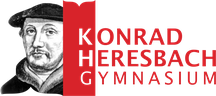 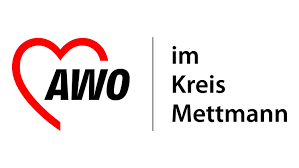 KHG-ClubLiebe Eltern,damit wir Sie im Notfall erreichen können, bitten wir Sie um folgende Angaben:Name des Kindes:		____________________________________________________Geburtsdatum:			____________________________________________________Erziehungsberechtigte/r:	____________________________________________________Adresse:			____________________________________________________Telefon (privat/mobil):		____________________________________________________Telefon (Arbeitsstelle):		____________________________________________________Klasse/KlassenlehrerIn:		____________________________________________________Besonderheiten:		____________________________________________________Diese Daten dienen ausschließlich internen Zwecken des KHG-Clubs und werden nicht an Dritte weitergegeben.Ich bin/ wir sind damit einverstanden, dass mein/unser Kind den KHG-Club verlassen darf, wenn es seine Hausaufgaben erledigt hat.Mein/unser Kind wird an folgenden Tagen am Angebot teilnehmen:Mo 		Di 		Mi 		Do 		Fr Sollte Ihr Kind einmal nicht an der Nachmittagsbetreuung des KHG-Clubs teilnehmen können, bitte ich um eine vorherige Mitteilung. Vielen Dank.___________________________________Unterschrift Erziehungsberechtigte(r)